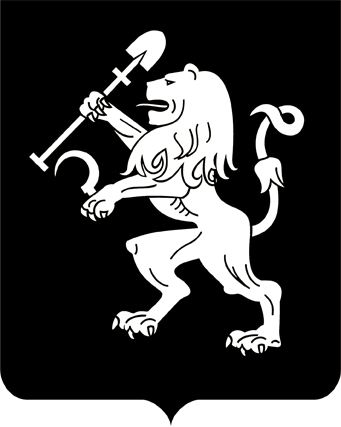 АДМИНИСТРАЦИЯ ГОРОДА КРАСНОЯРСКАПОСТАНОВЛЕНИЕО реорганизации муниципального предприятия города Красноярска «Издательский центр «Городские новости» путем преобразования             в муниципальное бюджетное учреждение города Красноярска «Информационный центр «Городские новости»В целях совершенствования системы обеспечения доступа к информации о деятельности администрации города, в соответствии с постановлением администрации города от 21.10.2011 № 468 «Об утверждении Положения о порядке взаимодействия органов администрации города Красноярска при создании, реорганизации, ликвидации муниципальных унитарных предприятий», руководствуясь ст. 41, 58, 59 Устава города Красноярска, ПОСТАНОВЛЯЮ:1. Реорганизовать муниципальное предприятие города Красноярска «Издательский центр «Городские новости» (далее – МП «ИЦ              «Городские новости») путем преобразования в муниципальное бюджетное учреждение города Красноярска «Информационный центр «Городские новости» (далее – МБУ «ИЦ «Городские новости») до 01.06.2019.2. Определить, что основными целями деятельности МБУ «ИЦ «Городские новости» являются обеспечение конституционного права      на доступ к информации, в том числе о деятельности органов местного самоуправления города Красноярска, опубликование (обнародование)    муниципальных правовых актов города и обсуждение их проектов, доведение до сведения жителей города информации о социально-экономическом и культурном развитии города, о развитии его общественной инфраструктуры и иной информации по вопросам местного значения.3. Считать МБУ «ИЦ «Городские новости» правопреемником имущественных прав и обязанностей МП «ИЦ «Городские новости»         в соответствии с передаточным актом с даты внесения в Единый государственный реестр юридических лиц записи о прекращении деятельности МП «ИЦ «Городские новости».4. Определить департамент информационной политики администрации города органом, осуществляющим координацию деятельности МБУ «ИЦ «Городские новости».5. МП «ИЦ «Городские новости» в течение трех рабочих дней         с даты принятия настоящего постановления направить в регистрирующий орган уведомление о начале процедуры реорганизации, в том числе о форме реорганизации, с приложением копии настоящего постанов-ления.6. Создать комиссию по реорганизации МП «ИЦ «Городские          новости» в составе согласно приложению.7. Комиссии до 01.06.2019 провести следующие мероприятия                 по реорганизации МП «ИЦ «Городские новости» в соответствии с законодательством Российской Федерации и правовыми актами города:опубликовать объявление о реорганизации в средствах массовой информации;составить передаточный акт;письменно уведомить кредиторов о реорганизации;принять претензии кредиторов и провести их учет;осуществить иные действия, предусмотренные законодательством, направленные на завершение процедуры реорганизации.8. Департаменту муниципального имущества и земельных отношений администрации города:утвердить передаточный акт по результатам работы комиссии;внести соответствующие изменения в Реестр муниципальной собственности по завершении процедуры реорганизации.9. Консультанту (юристу) отдела оперативной информации департамента информационной политики администрации города Подвой-             ской Н.Г. выступить в качестве заявителя при государственной регистрации создания МБУ «ИЦ «Городские новости» и прекращения деятельности МП «ИЦ «Городские новости».10. Настоящее постановление опубликовать в газете «Городские новости» и разместить на официальном сайте администрации города.Глава города								        С.В. ЕреминПриложениек постановлению администрации городаот ____________ № _________СОСТАВкомиссии по реорганизацииМП г. Красноярска «ИЦ «Городские новости»15.01.2019№ 8Машегов А.В.    –заместитель Главы города – руководитель департамента информационной политики, председатель комиссии; Лащенко Т.В.–заместитель руководителя департамента информационной политики администрации города, заместитель председателя комиссии;Баранова О.В.–главный специалист отдела развития муниципальной экономики и тарифной политики департамента экономической политики и инвестиционного развития администрации города;Ильина Ж.А.–начальник отдела управления имуществом казны департамента муниципального имущества и земельных отношений администрации города;Подвойская Н.Г.–консультант (юрист) отдела оперативной информации департамента информационной политики администрации города;Томиленко Д.В.–заместитель начальника юридического отдела департамента финансов администрации                   города;Цветкова Н.А.–ведущий специалист отдела муниципальной службы и управления персоналом управления кадровой политики и организационной работы администрации города;Южакова Е.М.–директор – главный редактор муниципального предприятия города Красноярска «Издательский центр «Городские новости».